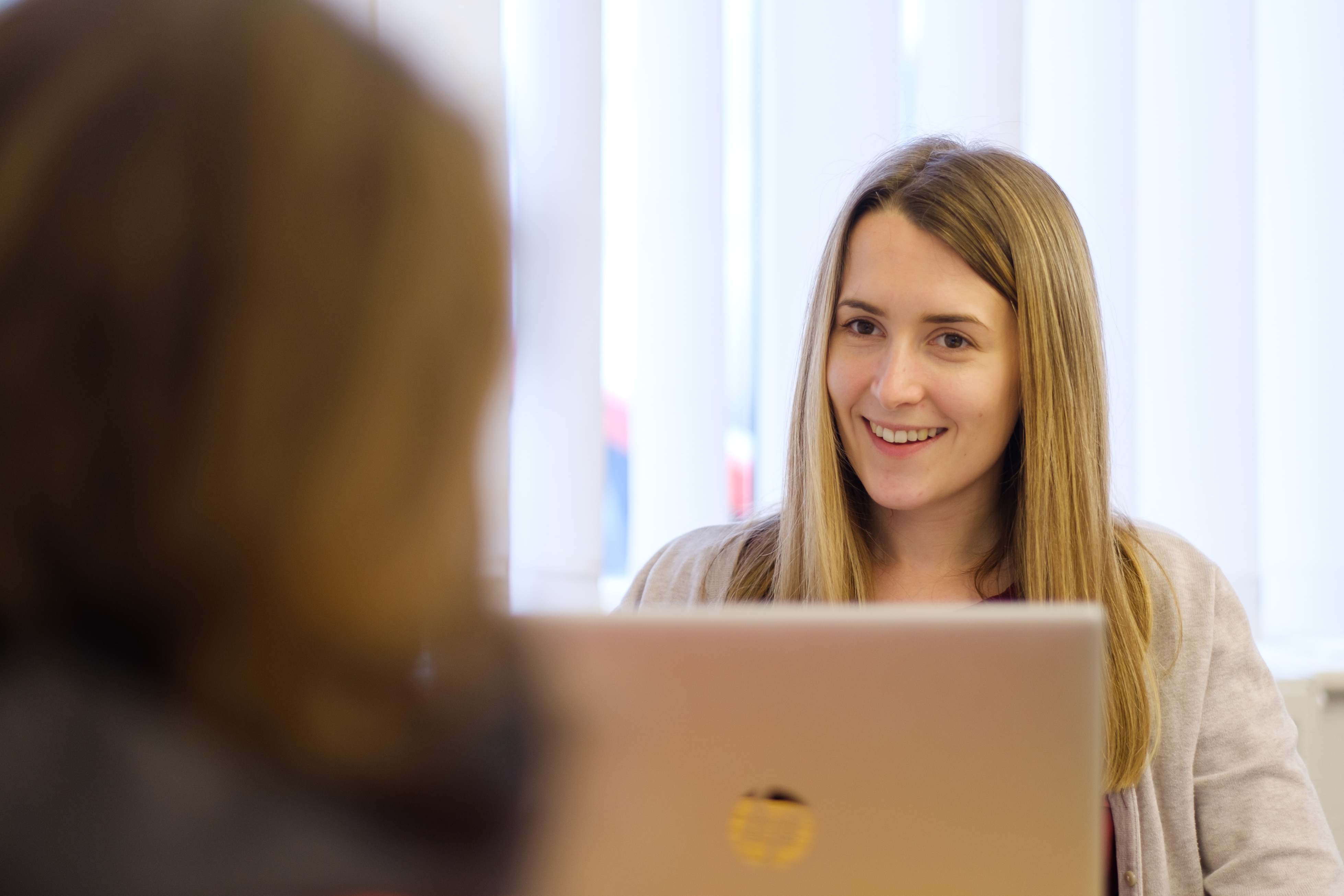 Client Services Manager Candidate BriefNovember 2022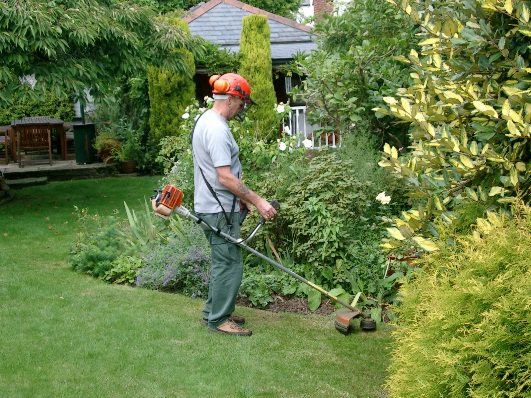 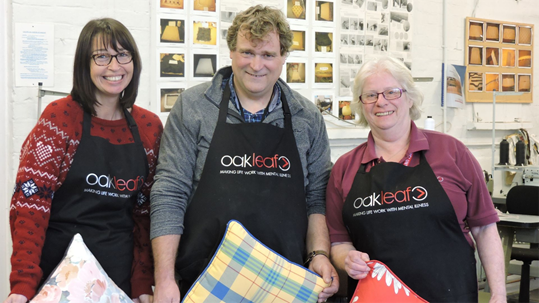 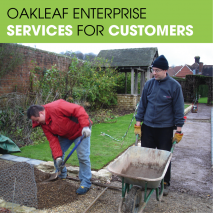 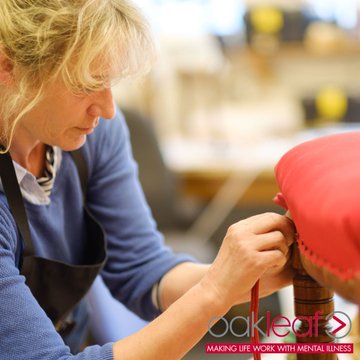 It’s an exciting time to join us. Oakleaf has a proud history of helping people across Surrey who are suffering from mental ill health. The need for good mental health support is growing, as are our ambitions to deliver positive interventions, making a valuable difference to those we work with. We provide a range of support from 1-to-1 counselling, through to a wide variety of wellbeing activities which increase confidence and reduce social isolation. We also deliver training and opportunities to participate in one of our social enterprises to develop new skills and employability. We’re looking for an individual with a proven background and experience of project management and the delivery of services, who will ideally have knowledge of mental health services and experience of working with vulnerable adults. Developing new programme opportunities is also of importance as is the ongoing management of existing projects. An understanding of support available across Surrey would be of value (but not essential).  Oakleaf offers a generous holiday package, flexible working, a contributory pension scheme, private health care and an Employee Assistance Programme. I look forward to meeting you very soon.Thank you for your interest in this position and in Oakleaf.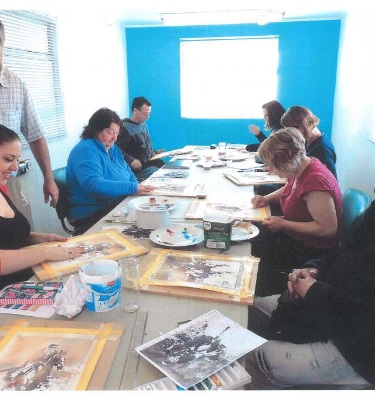 Yours sincerely,Clive StoneChief Executive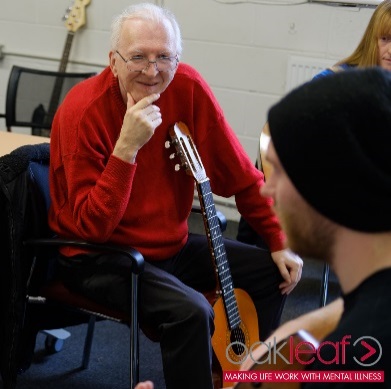 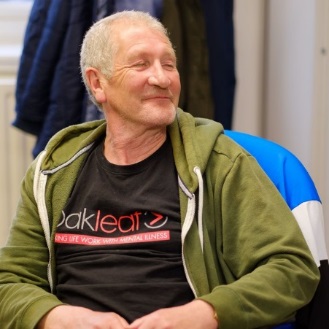 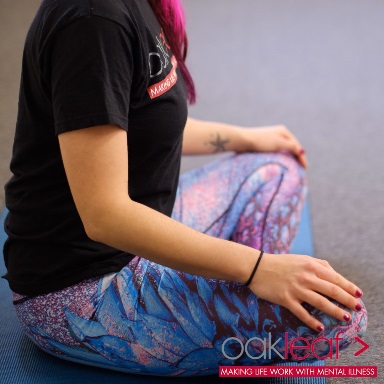 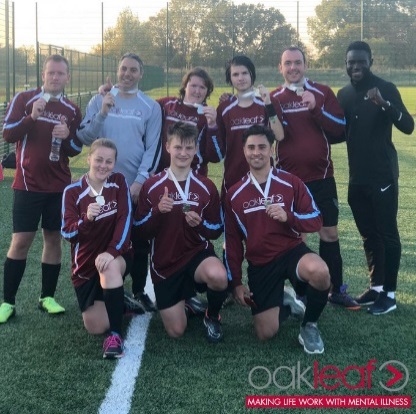 Context of the RoleBusiness Manager -Social Enterprise !!!"#$ "!!""!%!Business Manager -Social Enterprise !!!"#$ "!!""!%! !!!"#$ "!!""!%! !!!"#$ "!!""!%!This is an interesting and stimulating opportunity to play a crucial role in a supportive and collaborative client services team. The post holder will be responsible for overseeing all client facing activities. These include: an Employment Project, Counselling Service, a wide range of Wellbeing Services, Bridge the Gap and our two Safe Havens. In this role, you will be encouraged to use your experience and skills to guide and support the teams delivering front line services to our client, creating an atmosphere of empathy and empowerment, thereby improving the lives of hundreds of adults across Surrey. Job Description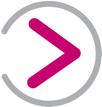 Client Services Manager 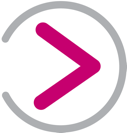 Method of Assessment (M.O.A.)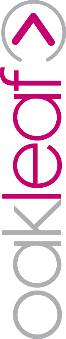 A=Application; I=Interview; T=Test; P=Presentation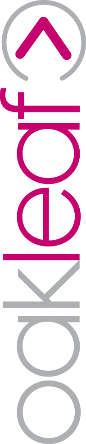 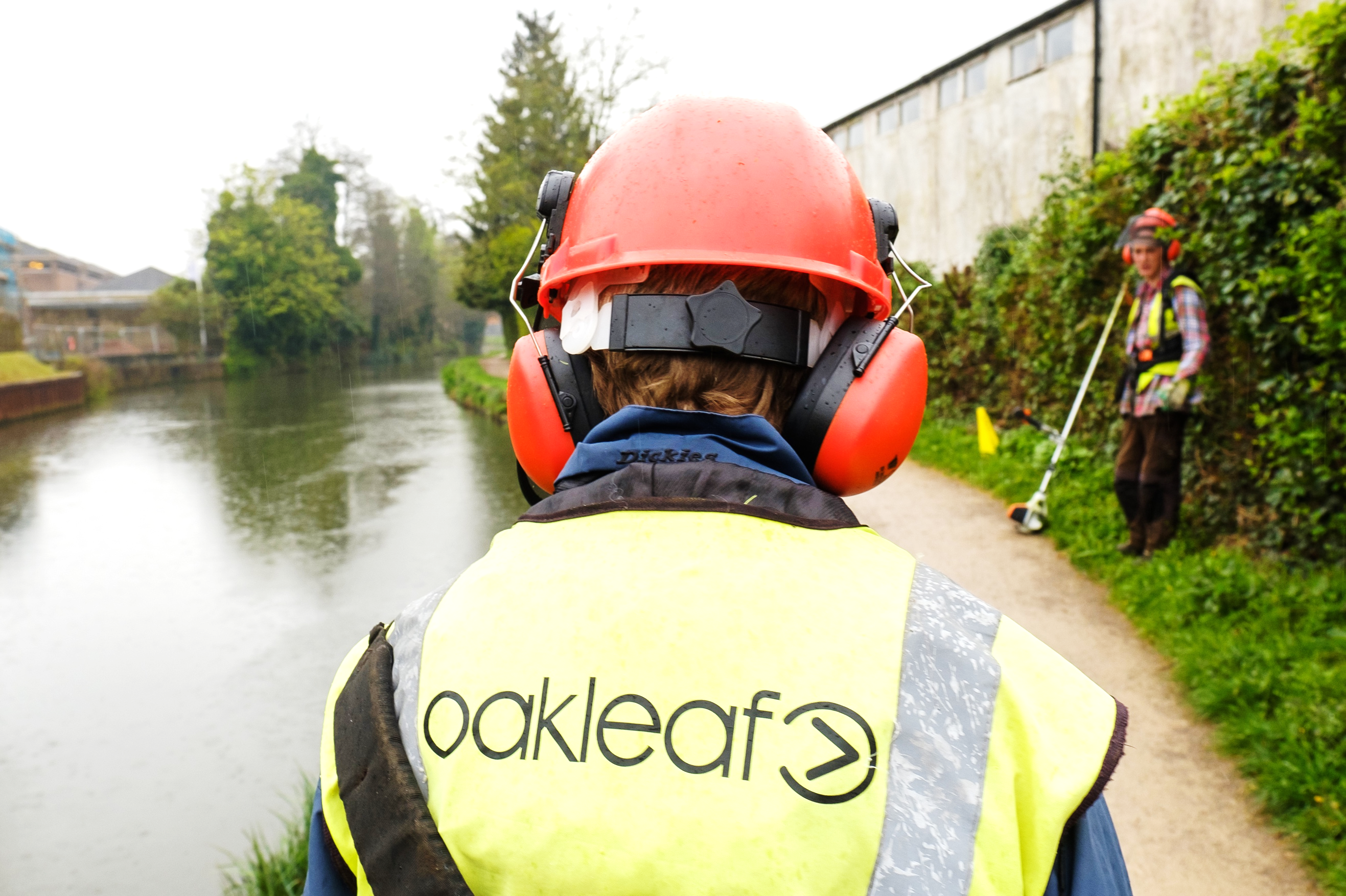 Recruitment ProcessPlease send a copy of your CV and a covering letter to annalisebaker@oakleaf-enterprise.org Your covering letter should set out your interest in this role, and how your experience relates to the brief on no more than two pages of A4. Applications should be received by midnight on the 27th November.  Shortlisted candidates will be invited to a first stage interview and presentation on Tuesday 6th December. If you commit to an application, we will expect you to be able to attend on this date. A second stage will be held shortly thereafter at a mutually-agreed date and time to each candidate.We are committed to creating an inclusive working environment, where diversity is valued and there is equality of opportunity. We therefore welcome applications from all sections of the community and we offer flexibility to assist employees with balancing work and other commitments.We are a Disability Confident employer and will offer an interview to any candidate disclosing a disability whose application demonstrates the Essential criteria. Head officeAccountability& Line Mgmt.Job purpose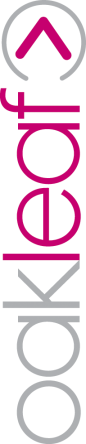 GeneralMain duties & responsibilitiesOversee all client facing activities ensuring KPI’s are met and ensure staff, volunteers and clients are supported. Recruit and line manage Client Services and Safe Haven staff to ensure the staffing level meets funding requirements and client need. Ensure all staff, volunteers and activity leaders have the appropriate DBS checks and training to safely support our clients.  Develop, motivate, and support client facing teams including researching appropriate training.  Work closely with statutory providers and partner organisations to ensure service delivery and cohesive management of staff across services. Work closely with statutory providers and voluntary organisations to ensure service delivery and cohesive management of staff. Assist with negotiations at all levels from venue hire to major funders in the development and provision of client facing activities. Provide ad-hoc, on call, operational & clinical support to out of hours staff. Ensure reporting is completed on time and accurately to the Chief Executive, key funders and Statutory partners. Maintain an awareness and in-depth working knowledge of challenges faced by Oakleaf clients. Work closely with fundraising team to develop new services and regularly review and report on existing projects. Maintain an awareness of project end dates and work with the senior management team to create a realistic, achievable and sustainable plans. Ensure the client database is kept up to date and is regularly reviewed and adapted in line with different projects. Work within the senior management team and play a strategic part in ensuring organisation wide decisions are in Clients best interests.  Work with accounts to ensure budgets are recorded accurately, all invoices are accurate and assigned to the correct funding stream.  Attend fundraising & charity events as requiredEnsure the organisations confidentiality procedures are adhered toEnsure maintenance of a safe & efficient working environment in accordance with current Health & Safety legislation including the Health & Safety at Work Act 1974, COSHH Regulations, Environmental Health & other DirectivesPerform any other reasonable duties as may be requested by the CEO.This job description is an indicator of general areas of responsibility & will be     amended in accordance with the changing needs of the organisation & in consultation with the post holder.	Terms & ConditionsSalary:  £32,500   Hours: 36 per week Flexible Working: Min 40% office, 60% home as agreedAnnual leave: Full time: 24 days plus public and statutory holidays.Probationary Period: 3-month probationary period, satisfactory references.Notice: As per contractQualificationsEssentialDesirableM.O.A.Educated to Degree levelXA/IProfessional or postgraduate qualification in Mental Health, Social work, Counselling etc. X A/ISkills and Abilities EssentialDesirableM.O.A.A minimum of three years’ experience in a charity/third sector Service Management Position XA/IExperience of managing multiple projects and meeting KPIs XAExperience of supporting staff regularly working with traumatic material. XA/IThe ability to maintain and build long-term relationshipsXIHigh standard of computer literacy (Excel, Word, Power Point & Outlook)X A/IExperience of using and maintaining databases with sensitive data XA/IExcellent time management, project planning & ability to work to tight deadlines XIWillingness to work occasional evenings and weekends as required. X IAbility to undertake public speaking confidentlyXPAbility to adapt and react quickly to crisis situations X IConfident team player.X IAn understanding of & empathy with the aims of Oakleaf & needs of its client groupX A